Rural Readings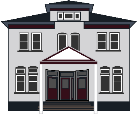 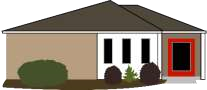 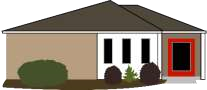 Mary E SEymour memorial free library & cassadga branch library NewsletterSEPTEMBER 2020Recent Events:RESUMING NORMAL HOURSBeginning September 1st, 2020 we will be resuming our normal hours at both libraries. Please take note! Mary E. Seymour Memorial Free Library:Tuesday:  1pm-7pmThursday: 1pm-7pmFriday: 1pm-5pmSat: 10am-2pmCassadaga Branch:Monday: 1pm-7pmWednesday: 1pm-7pmFriday: 9am-12pmSaturday: 10am-2pmONLINE FUN While gatherings are still limited at the libraries, Online Story Time and Crafts are accessible online! We have supply kits for any craft you and your little ones would like to make at home! Email us or call us to make a request for supply kits (Look under Contact Us at the bottom of the newsletter)! Videos are posted every weekend on our Facebook Page (Stockton & Cassadaga Libraries)! 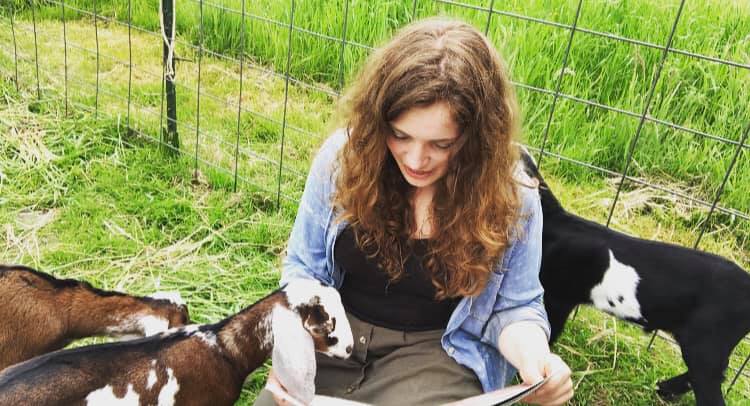 upcoming events This Month:(All in-person programs, gatherings, clubs, and events hosted, organized or sponsored by the libraries are currently limited at this time).Weekly: Online Story Time and Craft Time. Videos posted every weekend on our Facebook Page (Stockton & Cassadaga Libraries)! Please consider donating to your local library. Any amount helps and is 100% tax deductible.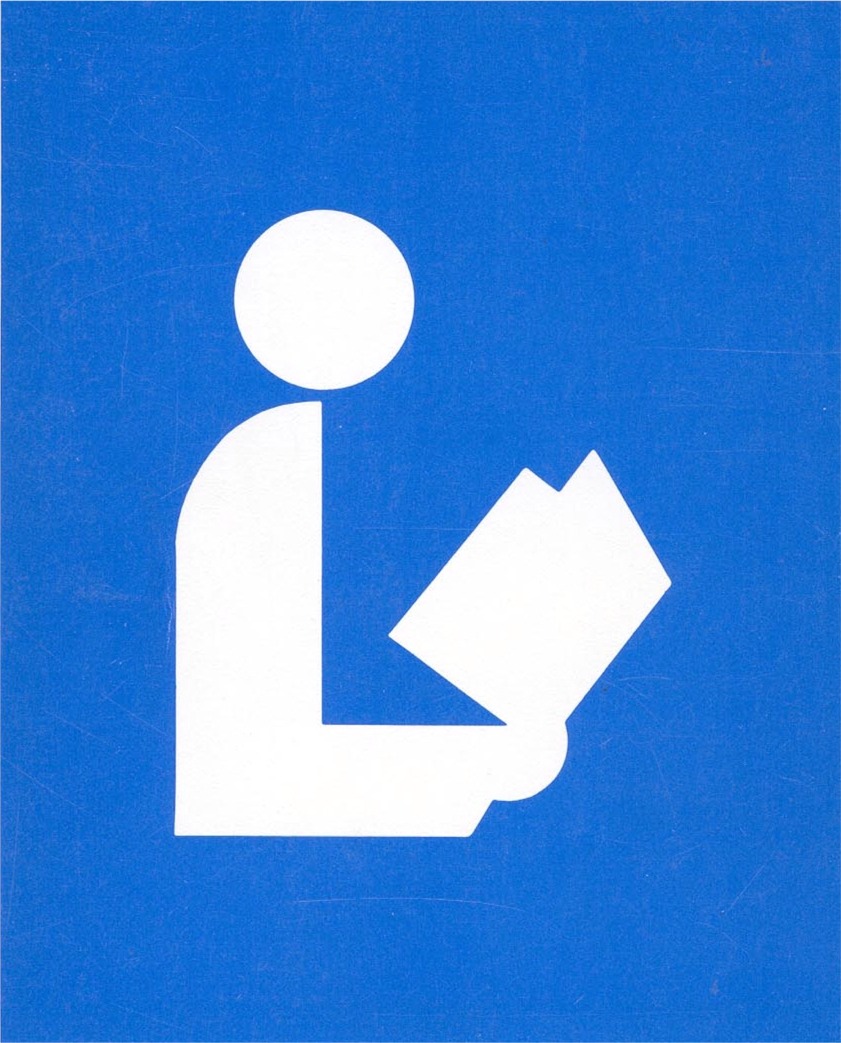 